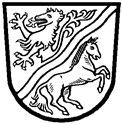 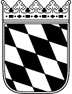 Landratsamt Rottal–InnErklärung zum AsylbLG-Antrag1. Mir ist bekannt, dass vor der Gewährung von Leistungen nach dem AsylbLG gemäß §§ 1 bis 3 AsylbLG auch Vermögenswerte in Geld oder Geldeswert im Rahmen des § 7 AsylbLG bzw. § 2 AsylbLG analog i.V.m. § 90 SGB XII sowie der Verordnung zur Durchführung des § 90 SGB XII einzusetzen sind.Ich wurde darauf hingewiesen, dass ich gemäß § 9 Abs. 3 AsylbLG i.V.m. § 60 Sozialgesetzbuch Allg. Teil (SGB I) verpflichtet bin, alle Tatsachen anzugeben, die für die Leistung erheblich sind und der Erteilung der erforderlichen Auskünfte durch Dritte zustimmen muss. Änderungen meiner persönlichen und wirtschaftlichen Verhältnisse während des Bezuges von Leistungen nach dem AsylbLG muss ich unverzüglich mitteilen. Bei unrichtigen oder unvollständigen Angaben habe ich mit dem Verlust der Leistungen und eventueller strafrechtlicher Verfolgung zu rechnen.Mir ist bekannt, dass es die Möglichkeit der Überprüfung meiner Konten nach § 93 Abs. 8 Abgabeordnung beim Bundesamt für Finanzen gibt (sog. Kontoabrufmöglichkeit).2. Nach dieser Belehrung erkläre ich wahrheitsgemäß:a) Ich/wir besitze(n) Konten (Giro-, Spar-, Wertpapierkonten, Depots, etc.) bei folgenden Geldinstituten, Lebensversicherungen, Bausparkassen u.ä.:Bei weiteren Konten bitte Beiblatt anfügen.Folgende, im Haushalt lebende Familienangehörige haben kein Bankkonto, Bausparkonto oder Depot:b) Ich/wir ermächtige(n) und beauftrage(n) hiermit die angegebenen kontoführenden Geld-institute und Gesellschaften, dem Landkreis Rottal-Inn auf Anforderung Auskunft zu erteilen über- den derzeitigen Kontostand- den Umfang der Kontobewegungen in den letzten 6 Monaten vor dem Tag dieser Erklärungc) Weitere Konten bei anderen Geldinstituten oder Gesellschaften besitze(n) ich/wir nicht. Weiteres Vermögen in Geld oder Geldwert (z.B. Lebensversicherung, Immobilien, Aktien, Sparbriefe) besitze(n) ich/wir ebenfalls nicht._Ort, DatumUnterschrift Antragsteller						Unterschrift Ehegatte1. Antragsteller: (Name, Vorname, ggf. Geburtsname)Geburtsdatum:2. Ehegatte:2. Ehegatte:Anschrift: (Straße, Haus-Nr., PLZ, Ort, ggf. Telefonnummer)Anschrift: (Straße, Haus-Nr., PLZ, Ort, ggf. Telefonnummer)Geldinstitut/Versicherungsgesell-schaft/Bausparkasse u.ä. Bezeichnung und AnschriftInhaber des KontosArt des KontosKonto-/ Versicherungs-Nr.Bestand in €  € € € € €